MeghívóKedves Hallgatók!Ezúton szeretnénk meghívni Önöket a Polgári Jogi Tudományos Diákkör következő programjára.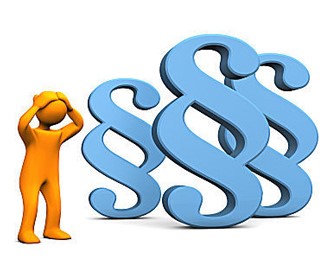 A program keretében a hallgatók egy Jogi Activity-n vehetnek részt. Érdekes feladványok megoldására fog majd sor kerülni egy verseny keretében az Activity ismert szabályai alapján. A csapatokat a Civilisztikai Intézet oktatói segítik majd. Minden kedves érdeklődőt és nyereményekért szívesen versenyző hallgatót szeretettel várunk!Időpont: 2017. április 5. (szerda)Helyszín: 1118 Budapest, Ménesi út 5.  III. előadóRegisztrálni: 3fős csapatokban, csapatnévvel a nke.polgarijogitdk@gmail.com címen lehetséges.Jelentkezési határidő: 2017. március 31.